Академия наук РС(Я) объявил прием документов на соискание Государственных премий РС(Я) в области науки и техники за 2018 годСрок предоставления документов: 9 ноября 2017 г.См. приложенное письмо АН РС(Я)_________________________________________________________Центр поддержки научных программ и грантов УНИР проводит семинар по участию в конкурсе на соискание 15 грантов Главы Республики Саха (Якутия) для молодых ученых, специалистов и студентов. В рамках семинара участники ознакомятся с основными критериями, процедурой подачи заявок, также своим опытом поделятся победители предыдущих конкурсов.Участники конкурса:молодые ученые (не старше 35 лет для аспирантов и кандидатов наук и не старше 40 лет для докторов наук);молодые  специалисты (не старше 30 лет) - лица, обладающие необходимой квалификацией и профессионально занимающиеся научной и (или) научно-технической деятельностью;студенты, в т.ч. магистранты.Размер гранта 300 тысяч рублей на год.Приглашаем студентов, аспирантов, молодых ученых принять активное участие!Место проведения: Зал Ученого совета СВФУ, УЛК, Белинского 58.Дата и время проведения: 21 октября 2017 г., 15:00 ч.Гранты 2018-2020 для проведения фундаментальных и поисковых научных исследований отдельными научными группами19.10.2017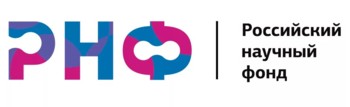 Российский научный фонд извещает о проведении открытого публичного конкурса на получение грантов Фонда по приоритетному направлению деятельности Российского научного фонда «Проведение фундаментальных научных исследований и поисковых научных исследований отдельными научными группами».Гранты выделяются на осуществление фундаментальных научных исследований и поисковых научных исследований в 2018 – 2020 годах с последующим возможным продлением срока выполнения проекта на один или два года по следующим отраслям знаний:01 Математика , информатика и науки о системах; 
02 Физика и науки о космосе; 
03 Химия и науки о материалах; 
04 Биология и науки о жизни; 
05 Фундаментальные исследования для медицины; 
06 Сельскохозяйственные науки; 
07 Науки о Земле; 
08 Гуманитарные и социальные науки; 
09 Инженерные науки.В конкурсе могут принимать участие проекты научных коллективов независимо от должности, занимаемой руководителем проекта, его ученой степени и гражданства, организационно - правовой формы и формы собственности организаций , с которыми руководитель проекта и члены научного коллектива состоят в трудовых или гражданско-правовых отношениях.Гранты на реализацию научным коллективом проекта предоставляются в распоряжение руководителя проекта на безвозмездной и безвозвратной основе по результатам конкурса на условиях, предусмотренных Фондом, через российские научные организации, российские образовательные организации высшего образования, иные организации, учредительными документами которых предусмотрена возможность выполнения научных исследований, находящиеся на территории Российской Федерации международные (межгосударственные и межправительственные) научные организации, на базе которых будут выполняться проекты.Размер одного гранта – от 4 до 6 миллионов рублей ежегодно. Руководитель проекта имеет право в качестве руководителя подать только одну заявку для участия в данном конкурсе. Количество проектов, которые могут выполняться на базе одной организации, не ограничивается.Конкурсная документация содержит также иные ограничения на подачу заявок. Не допускается представление в Фонд проекта, аналогичного по содержанию проекту, одновременно поданному на конкурсы Фонда, иных научных фондов или организаций, либо реализуемому в настоящее время за счет средств фондов или организаций, государственного (муниципального) задания, программ развития, финансируемых за счет федерального бюджета.Условием предоставления гранта является обязательство научного коллектива сделать результаты своих научных исследований общественным достоянием, опубликовав их в рецензируемых российских и зарубежных научных изданиях. Другие условия конкурса указываются в конкурсной документации.Печатные экземпляры заявок представляются в Фонд по адресу : г. Москва, ГСП - 2, 109992, ул. Солянка, д. 14, стр. 3 до 12 часов 00 минут (по московскому времени) 27 ноября 2017 года.Результаты конкурса утверждаются правлением Фонда в срок до 31 марта 2018 года и размещаются на сайте Фонда в сети «Интернет».Полный текст конкурсной документации, Порядок конкурсного отбора научных, научно-технических программ и проектов, Порядок проведения экспертизы научных и научно-технических программ и проектов и Критерии конкурсного отбора научных, научно-технических программ и проектов опубликованы на сайте Фонда в сети «Интернет» по адресам www.рнф.рф и www.rscf.ru.Гранты на проведение научно-исследовательских и опытно-конструкторских работ в рамках GenerationS-2017 (конкурс Старт-GenS)19.10.2017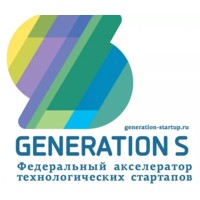 В рамках соглашения о партнерстве со стартап-акселератором GenerationS от РВК Фонд содействия инновациям предоставит финалистам шести основных треков GenerationS-2017 возможность получить гранты в размере 2 млн рублей на проведение научно-исследовательских и опытно-конструкторских работ.В рамках GenеrationS-2017 будет организован специальный конкурс Старт-GenS, к участию в котором будут приглашены технологические предприниматели, завершившие программы корпоративных акселераторов. Они получат возможность очно защитить свой проект перед экспертами Фонда содействия инновациям. Победители, каждый из которых получит по 2 млн рублей, будут объявлены на суперфинале GenerationS, который состоится в апреле 2018.GenerationS-2017 проводит отбор стартапов в области сельского хозяйства и медицины (Agro&MedTech); новых медиа, моды, дизайна и развлечений (Creative); энергетики (Power&Energy); банковских и финансовых сервисов (FinTech); переработки металлов, автоматизированное управление горной техникой и качеством сырья (Mining&Metals); реализации умного производства и систем (TechNet); проектов двойного назначения (Dual Technologies).Отбор проектов проводится в интересах компаний-партнеров, которые выступают потенциальными заказчиками продуктов. Партнерами GenerationS-2017 уже стали ПАО «Вымпелком», ПАО «ОДК-Сатурн», ГК «ЭФКО», Faberlic, «СТС Медиа», ГК «НМЖК», РТ «Развитие бизнеса», АО «Воентелеком», АО «Росэлектроника».Полный перечень направлений сбора заявок можно посмотреть на сайте GenerationS. Чтобы стать участником GenerationS-2017, необходимо зарегистрироваться по ссылке http://generation-startup.ru/register/. Подать заявку на участие в акселераторе можно до 31 октября 2017 года.Конкурс научных работ для студентов и аспирантов (в рамках конференции ЭКОПРОМ-2017)18.10.2017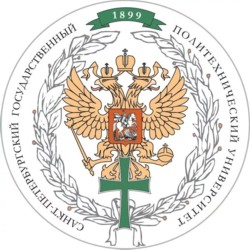 В рамках конференции ЭКОПРОМ-2017 проводится конкурс научных работ для студентов и аспирантов. В Конкурсе могут принимать участие студенты и аспиранты вузов, академических институтов России, стран СНГ и стран дальнего зарубежья не старше 30 лет.Конкурс проводится по 2 направлениямЭкономика: Экономика промышленных предприятий, комплексов, кластеров, промышленности.Менеджмент: Менеджмент, менеджмент организации, управление комплексами, кластерами, промышленностью.Участник Конкурса может представить научную работу только по одному направлению.Исполнителем научной работы может быть только 1 участник.По каждому направлению определяются победители, которые награждаются дипломами 1, 2, 3-й степени.Победителям, получившим максимальные оценки, кроме диплома 1-й степени вручается медаль Новожилова В.В. (Экономика) и медаль Глухова В.В. (Менеджмент). Победителям предоставляется право разместить по результатам рецензирования материалы исследований в соавторстве с научным руководителем в виде статьи в журнале ВАК «Научно-технические ведомости СПбПУ. Экономические науки».Порядок участия в конкурсе и требования к конкурсным материалам изложены в Положении о Конкурсе.Срок предоставления работ на конкурс – до 1 ноября 2017 г.Конкурсные работы направлять в Совет конкурса на электронный адрес ecoprom@spbstu.ru с пометкой – Конкурс научных работ.Информация о конкурсе на сайте НОЦ Санкт-Петербургского политехнического университета имени Петра Великого: http://inecprom.spbstu.ru/conference/ecoprom/scientific-competition/Гранты на реализацию проектов во II полугодии 2018 года17.10.2017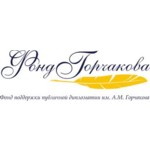 15 октября 2017 года Фонд Горчакова начал прием заявок от российских и зарубежных некоммерческих неправительственных организаций на получение грантов на реализацию проектов во II полугодии 2018 года. Период приема заявок продлится до 15 ноября 2017 года.Заявка подается только в электронном виде.Заполненную форму заявки (в формате pdf и формате Word), скан-копии учредительных документов организации заявителя (в формате pdf) и заполненную форму подтверждения подачи заявки (в формате pdf) необходимо направить на e-mail Фонда – grant@gorchakovfund.ru в срок до 15 ноября 2017 года (включительно). Детальная инструкция по заполнению и направлению заявок на получение финансовой поддержки Фонда прописана в рекомендациях.В соответствии с Положением о порядке выделения грантов заявки, присланные после 15 ноября, а также оформленные ненадлежащим образом, не принимаются к рассмотрению.С формами документов, необходимыми для подачи заявки на получение финансовой поддержки, можно ознакомиться на официальном сайте Фонда Горчакова в разделе "Гранты" (http://gorchakovfund.ru/#grants). Предлагаемые проекты должны соответствовать приоритетным направлениям деятельности Фонда и его уставным целям.С рекомендациями по подготовке и подаче заявок можно ознакомиться на сайте Фонда: http://gorchakovfund.ru/upload/iblock/b5b/b5b105d6956c55d4fca864555668eb21.pdfIX конкурс студенческих и аспирантских проектов по гидроэнергетике «Энергия Развития» (2017-2018 г)15.10.2017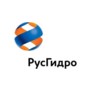 Публичное акционерное общество «Федеральная гидрогенерирующая компания - РусГидро» (ПАО «РусГидро») объявляет о начале IX Всероссийского конкурса студенческих проектов по гидроэнергетике «Энергия Развития».Конкурс студенческих проектов «Энергия развития» – это часть долгосрочной комплексной благотворительной программы компании, включающей в себя ряд образовательных и просветительских проектов, направленных на выявление и поддержку талантливых школьников, студентов и молодых учёных, проявляющих склонность к профессиональной деятельности в сфере гидроэнергетики.Главная цель Конкурса - системная профессиональная поддержка молодых инженерных кадров для работы в области гидроэнергетики в самом широком спектре специальностей. Победители конкурса - наиболее способные и активные молодые юноши и девушки – получают реализацию своего творческого потенциала, включаются в системную деятельность, направленную на формирование профессионального сообщества и развитие энергетической отрасли, находят для себя возможности дальнейшего карьерного развития в гидроэнергетике и профессии инженера. Таким образом, в рамках конкурса обеспечивается функционирование социального лифта для молодых инженеров.К участию в конкурсе приглашаются студенты и аспиранты российских технических вузов.Номинации конкурса учебных работ:Научно-техническое обоснование ГЭС: современные методы принятия решения о выборе створов и параметров проектируемых ГЭС, новые методы инженерных расчетов, моделирование, риски и экономика. Современные методы оценки воздействия гидроэнергетических объектов на окружающую среду.Гидроэнергетические комплексы: новые компоновки, технические и технологические решения.Современные технологии строительства ГЭС/ГАЭС.Современные подходы к мониторингу и диагностике состояния оборудования и гидротехнических сооружений ГЭС и управлению состоянием оборудования и гидротехнических сооружений.Современные подходы к организации эксплуатации и управления режимами ГЭС. Современные методы управления водноэнергетическими режимами каскадов ГЭС.Безопасность и надежность гидрообъектов.Гидроэнергетика и экология.Энергоэффективные решения в гидроэнергетике.Возобновляемые источники энергии. Стратегия развития альтернативной энергетики.Повышение экономической эффективности проектов в гидроэнергетике (технологические, нормативные, рыночный, финансово-экономический аспекты).Темы конкурса проектных работ:Применение электродвигателей на постоянных магнитах в системах собственных нужд ГЭС.Прогнозирование остаточного ресурса трансформаторов на основании данных мониторинга.Разработка принципов создания системы дистанционного мониторинга технического состояния оборудования, позволяющая осуществлять прогнозирование дефектов с использованием данных АСУТП.Выработка предложений по созданию методики проведения оценки соответствия поставляемого основного оборудования ГЭС требованиям НТД и созданию системы управления требованиями основного оборудования ГЭС.Использование информационной модели на базе стандартов IEC 61970 Part 301-302-303 и расширений на их основе, для формирования промышленного интернета вещей в электроэнергетике.Формирование предложения по созданию информационно-управляющей системы эффективного управления режимами загрузки основного энергетического оборудования тепловых электростанций Дальнего Востока.Технические задания по проектам можно найти по адресу http://konkurs-er.rushydro.ru/membersДля участия в Конкурсе следует до 04 февраля 2018 года на сайте Конкурса www.konkurs-er.rushydro.ru заполнить и отправить анкету и конкурсную работу (или конкурсные работы по обоим направлениям). Требования к оформлению конкурсных работ прописаны в Положении о конкурсе.К 20 марта 2018 года по результатам экспертной оценки Жюри Конкурса определит победителей дистанционного этапа.Победители дистанционного этапа приглашаются в апреле 2018 года в Москву для участия в очном этапе по доработке и защите проектных решений. Темы конкурса проектных работ составлены с учетом наиболее актуальных и перспективных направлений гидроэнергетики в целом и компании РусГидро в частности. Работа студентов и аспирантов над практическими проектами будет проходить при активном участии представителей профессионального сообщества гидроэнергетиков. Для этого по каждой из трех тем подготовлены технические задания, ознакомиться с которыми можно в разделе «Участникам» нашего сайта.По результатам очного этапа будут определены победители конкурса.Члены жюри и Экспертного совета - сотрудники ПАО «РусГидро»: директора предприятий, руководители направлений, главные инженеры, ведущие специалисты-гидроэнергетики.Награждение победителей состоится в апреле 2018 года в Москве.Победители Конкурса получат дипломы ПАО «РусГидро» и ценные подарки.Диплом лауреата Конкурса учитывается при формировании базы данных на профильные должности с последующей возможностью трудоустройства на предприятиях гидроэнергетики.Авторы проектных решений, одобренных Экспертным советом, будут приглашены для участия в Молодежном инновационном форуме «Форсаж-2018» в составе команды РусГидро.Также предусмотрено специальное поощрение научных руководителей победителей от Учредителя Конкурса. Сайт конкурса: http://www.konkurs-er.rushydro.ru/Премия Национального суперкомпьютерного форума 2017 года13.10.2017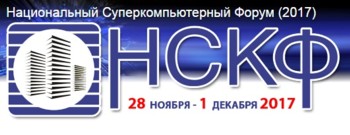 Премия Национального суперкомпьютерного форума является высшим признанием заслуг специалистов и коллективов перед суперкомпьютерной отраслью России.Премия присуждается ежегодно гражданам Российской Федерации за особые заслуги в деле развития суперкомпьютерной отрасли России, в том числе, например:за выдающийся вклад в науку — за работы, открывающие новые горизонты перед отраслью;
за выдающиеся достижения в области создания суперкомпьютерных, облачных, грид- и др. систем, выводящих суперкомпьютерную инфраструктуру Российской Федерации на новые качественные уровни;
за выдающиеся достижения в области использования суперкомпьютерных, облачных и грид-технологий, приведшие к прорывным результатам в промышленности, сельском хозяйстве, обороноспособности страны и иных отраслях;
за выдающийся вклад в создание образовательной, коммуникационной среды и популяризации суперкомпьютерной отрасли России.На соискание Премии выдвигаются лица и коллективы, заслуги которых публичны, работы которых опубликованы, обнародованы иным способом или общеизвестны.Премия присуждается коллективным решением специалистов отрасли — участниками Национального суперкомпьютерного форума.Премия состоит из денежного вознаграждения, диплома, почетного знака лауреата Премии и удостоверения к нему.Премия может присуждаться как одному лицу, так и коллективу — до 10 человек. В случае присуждения Премии коллективу каждый член коллектива получает диплом, почетный знак лауреата Премии и удостоверение к нему. Денежное вознаграждение распределяется между членами коллектива поровну.Премия может быть присуждена лауреату повторно только за новые достижения и не ранее, чем через три года после присуждения предыдущей премии.Предложения по выдвижению кандидатов  на соискание Премии принимаются до 31 октября 2017 года.Полная информация о Премии: http://2017.nscf.ru/premiya-nscf/Конкурс «Sberbank Data Science Contest» 2017-2018 года13.10.2017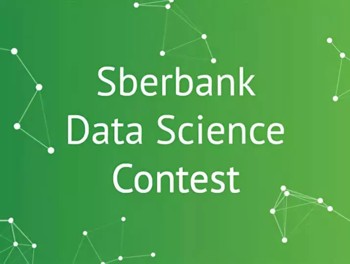 Sberbank Data Science Contest - онлайн-соревнование с призовым фондом 2 000 000 рублей, где участники смогут проявить себя в самых передовых задачах машинного обучения и анализа текста на первом в своем роде русскоязычном наборе данных.Организатором конкурса, проводимого на территории Российской Федерации, является ПАО Сбербанк.Конкурс проводится с цельюподдержки исследовательской деятельности ПАО Сбербанк в области анализа данных, машинного обучения и искусственного интеллектапозиционирования Сбербанка, как технологического лидера в области анализа данных, машинного обучения и искусственного интеллекта,расширения базы потенциальных кандидатов на вакансии в ПАО Сбербанк,обмена мнениями и создания отраслевого сообщества экспертов в области анализа данных, машинного обучения и искусственного интеллектапродвижения бренда Банка как высокотехнологичного и современного Банка.К участию в Конкурсе допускаются лица достигшие восемнадцати лет, выполнившие конкурсное задание в соответствии с требованиями правил конкурса.Задача каждого участника конкурса в период с 14.09.2017 по 31.10.2017 – пройти регистрацию согласно правилам конкурса и выполнить онлайн часть конкурса – провести аналитическое исследование и предложить алгоритм решения каждой или одной из предложенных задач (А и/или В), представленных на Интернет-сайте contest.sdsj.ru, используя для этого данные из открытых источников.Сайт конкурса: sdsj.ruКонкурс «Лидеры России»12.10.2017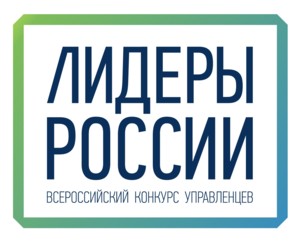 Задача конкурса — поиск наиболее перспективных и талантливых управленцев со всей страны. 

За реализацию конкурса отвечает комиссия при Президенте Российской Федерации по вопросам госслужбы и резерва управленческих кадров. Оператором конкурса выступает РАНХиГС.

С 11 октября начал работать сайт лидерыроссии.рф, где подать заявку на участие в конкурсе может любой россиянин в возрасте до 50 лет. Единственное условие для участия — наличие руководящего опыта сроком не менее пяти лет. Для участников моложе 35 лет достаточно иметь двухлетний опыт работы на руководящем посту. При этом не имеет значения, в какой именно сфере работают потенциальные участники — это может быть как госслужба, так и негосударственный сектор.

Заявки на участие в конкурсе будут приниматься до 6 ноября 2017 года. 

С 7 по 13 ноября пройдет онлайн-тестирование конкурсантов, с 24 ноября начнут проходить «очные» полуфиналы во всех федеральных округах. По их итогам планируется отобрать примерно 2400 участников (по 300 на федеральный округ). Финал конкурса пройдет в январе—феврале 2018 года в Москве. Конкурсантам предстоит принять участие в деловых играх и командных проектах.

После этого будут отобраны 300 лучших управленцев, которые получат по 1 млн руб. на персонально выбранную ими программу обучения.Сайт Конкурса: http://лидерыроссии.рф/Продлен приём заявок по программе «Бизнес-Старт»11.10.2017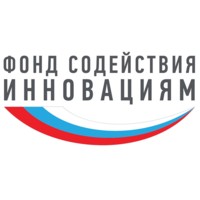 Решением Дирекции Фонда содействия инновациям приём заявок по программе «Бизнес-Старт» продлевается до 18:00 (МСК) 15 ноября 2017 года.Подать заявку Вы можете через систему АС Фонд-М по адресу: http://online.fasie.ru.Цель программы – оказание финансовой поддержки в размере до 5 млн. рублей при условии 100% софинансирования из внебюджетных средств малым инновационным предприятиям, завершившим НИОКР и планирующим создание или расширение производства инновационной продукции, разработанной в рамках программы «Старт».Программа «Бизнес-Старт» является альтернативой конкурса «Старт-3», направлена на коммерциализацию результатов НИОКР, полученных в рамках выполнения контрактов по конкурсу «Старт-2» (аналог программы «Коммерциализация» для участников программы «Старт»). Затраты на НИОКР данным конкурсом не предусмотрены.В конкурсе могут принимать участие юридические лица, соответствующие критериям отнесения к субъектам малого предпринимательства в соответствии с Федеральным законом от 24.07.2007 № 209-ФЗ:ведущие сотрудники предприятия (руководитель предприятия, научный руководитель проекта) и его учредители (участники) не должны участвовать в других проектах, финансируемых Фондом;предприятие должно иметь закрытый договор по конкурсу «Старт-2»;предприятие не должно иметь договоров по программам Фонда (за исключением первого и второго этапов программы «Старт»), в том числе по конкурсу «Старт-3»;руководитель предприятия должен быть трудоустроен в штат предприятия как основное место работы;создан сайт предприятия, на котором в том числе должна быть размещена информация о разработанной в рамках НИОКР продукции и дана ссылка о поддержке проекта Фондом.По результатам выполнения проекта грантополучателем должны быть достигнуты следующие результаты:среднесписочная численность сотрудников предприятия должна составлять не менее 6 человек;
выручка предприятия от реализации продукции должна составить не менее суммы полученных средств Фонда (по программам «Старт» и «Бизнес-Старт»).По вопросам участия в программе «Бизнес-Старт» обращайтесь к ответственным сотрудникам отдела сопровождения проектов:Кукушкин Сергей Владимирович, тел. +7 (495) 231-19-06 #182, kukushkin@fasie.ruМезин Яков Геннадьевич, тел. +7 (495) 231-19-06 #174, mezin@fasie.ruВ случае технических проблем просим обращаться в службу технической поддержки: support@fasie.ru, тел.: +7 (495) 231-19-06 доб. 196.Объявление на сайте Фонда: http://www.fasie.ru/press/fund/fond-sodeystviya-innovatsiyam-prodlevaet-priem-zayavok-po-programme-b...Cтипендии 2018-2019 для последипломного обучения в Германии выпускников вузов всех специальностей10.10.2017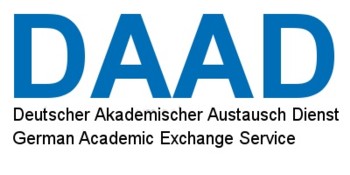 Германская служба академических обменов (DAAD) сообщает о приеме заявок на соискание стипендии для последипломного обучения в Германии в 2018-2019 году.Целевая группа Выпускники вузов всех специальностей, получившие диплом специалиста, магистра или бакалавра не более шести лет назад. 
Студенты выпускных курсов российских вузов, которые до начала обучения в Германии (01.10.2018) получат диплом о высшем образовании. 
Соискатели, которые на момент подачи заявки уже начали обучение в Германии на первом курсе двухгодичной магистратуры.Внимание! Аспиранты, как нынешние, так и бывшие, а также кандидаты наук к участию в конкурсе по данной программе не допускаются! Для соискателей творческих специальностей и архитекторов предлагаются специальные стипендиальные программы DAAD.Тип стипендии: Последипломное обучение после завершения первого высшего образования с целью академической и научной специализации.Стипендии выделяются для последипломного обучения (Aufbau- oder Masterstudium) в любом государственном вузе или вузе, имеющем государственную аккредитацию для получения немецкого свидетельства о высшем образовании.Длительность стипендииОт 10 до 24 месяцев в зависимости от продолжительности выбранной программы последипломного обучения.Стипендии выделяются на весь нормативный срок обучения по выбранной программе (до макс. 24 месяцев). Для двухгодичных программ обучения предпосылкой для финансирования второго года обучения являются продемонстрированные стипендиатом в течение первого года обучения хорошие академические показатели, которые позволяют ожидать, что обучение будет успешно завершено в нормативный период.Соискатели, которые на момент подачи заявки уже начали обучение в Германии на первом курсе двухгодичной магистратуры, могут подать заявку на финансирование второго года обучения. В этом случае продление стипендии исключено.Размер и содержание стипендии Ежемесячная стипендия в размере 750 евро. 
Медицинское страхование, страхование от несчастного случая и страхование индивидуальной гражданской ответственности. 
Частичная компенсация дорожных расходов (если дорожные расходы не оплачивает страна стипендиата или третьи лица). 
Единовременное студенческое пособие.Кроме того, при определенных условиях могут быть предоставлены следующие дополнительные выплаты:Компенсация – при платном обучении - взимаемой вузом платы за обучение (максимум 500 евро в семестр). 
Ежемесячное пособие на аренду жилья. 
Ежемесячные доплаты для сопровождающих членов семьи (супруги и дети).Сроки подачи заявок: до 18.11.2017Открытие стипендии с 1 октября 2018 года.Полная информация о конкурсе на сайте DAAD: https://www.daad.ru/ru/stipendien/ctipendii-dlya-poslediplomnogo-obuchen/Конкурс на соискание Немецкой переводческой премии Мерк 2018 и Специальной премии Гёте-Института10.10.2017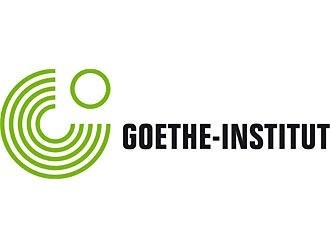 Гёте-Институт и ООО «Мерк» (российское подразделение Merck KGaA) при поддержке Посольства Германии в Москве объявляют конкурс на соискание Немецкой переводческой премии Мерк 2018 и Специальной премии Гёте-Института.Премия присуждается за переводы текстов немецких авторов на русский язык, опубликованные в течение последних трёх лет (2015 — 2017 гг.) в одном из российских издательств или литературно-художественных журналов: переводы романов, сборников малой прозы, научно-популярной литературы, книг для детей и юношества (за исключением книжек-картинок).Переводческая премия 2018 будет присуждаться в трёх номинациях:художественная прозанаучно-популярная литературакниги для детей и юношествСпециальная премия Гёте-Института будет присуждена за выдающийся переводческий дебют.Победителю в каждой из номинаций будет выплачена денежная премия в размере 4000 евро.Заявки на конкурс принимаются от российских издательств, ассоциаций переводчиков и частных лиц до 1 января 2018 года.Переводы, представленные на конкурс, будут оценены независимыми экспертами. Победителей из числа номинантов выберет профессиональное жюри.Издательства, в которых опубликованы премированные переводы, получат субсидию в размере 1000 евро для участия своего представителя на Франкфуртской или Лейпцигской книжной ярмарке.Торжественная церемония вручения Немецкой переводческой премии Мерк 2018 и Специальной премии Гёте-Института будет приурочена к Международному дню переводчика и пройдет в Резиденции Посла Германии в Москве в конце сентября 2018 года.Для участия в конкурсе необходимо прислать в Гёте-Институт в Москве на имя Ивана Успенского iwan.uspenskij@goethe.de следующие документы в электронном виде:заполненную конкурсную заявку (PDF, 97 kB)обоснование выдвижения на Премию (рецензию или отзыв организации или лица, подающего заявку) на русском языке;биобиблиографию переводчика на русском языке;рецензии на книгу в российской прессе (при наличии).5 экземпляров издания книги на русском языке предоставляются после получения документов по дополнительной договоренности с Гёте-Институтом.Информация о конкурсе на сайте Гете-Института: https://www.goethe.de/ins/ru/ru/kul/sup/merck-uebersetzerpreis-2018.htmlЛига знаний «Естественный интеллект»10.10.2017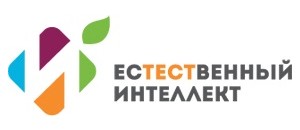 9 октября 2017 г. дан старт Лиге знаний «Естественный интеллект» - онлайн-игре, объединяющей людей, открытых к новым знаниям.Масштабный проект призван популяризировать научные знания и повышать естественнонаучную грамотность населения. Он погружает игроков в мир биологии, химии, физики и географии с одной целью — помочь увидеть науку в каждом явлении, которое нас окружает, и применять в повседневной жизни полученные научные знания.При создании Лиги знаний «Естественный интеллект» организаторы – компания Bayer в партнерстве с Future Biotech, – ориентировались на важность естественнонаучной тематики. Для привлечения внимания молодежи к естественнонаучным дисциплинам создатели использовали нестандартные подходы, в том числе элементы геймификации, обеспечивающие интерактивность прохождения заданий.Онлайн-игра рассчитана на несколько сезонов.Первый сезон стартует 9 октября и продлится до 11 декабря 2017 года. Он состоит из пяти этапов, за успешное прохождение которых игрокам начисляются баллы.Трое участников, которые покажут лучшие результаты, получат приз — поездку на двоих в интерактивный научный музей в Германии.Сайт проекта: http://lifescience-liga.ru/ Национальная премия в области географии и экологии "Хрустальный компас" (2017-2018 г)05.10.2017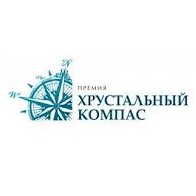 Началась шестая заявочная кампания на соискание национальной премии «Хрустальный компас».Национальная премия «Хрустальный компас» вручается с 2012 года. Это престижная международная награда в области географии, экологии, сохранения и популяризации природного и историко-культурного наследия. Она призвана найти и показать лучшие современные достижения и практические проекты, направленные на сохранение природного и историко-культурного наследия нашей страны, показать ориентиры развития государства и общества, основываясь на лучших российских достижениях. За время проведения на соискание поступило 1204 проекта из 23 стран мира и 82 регионов России. В специальной номинации «Признание общественности», где победителя определяют путем интернет-голосования, приняло участие порядка 1,4 млн человек.Премия проводится под эгидой Русского географического общества и ПАО «Газпром». Организаторы: Краснодарское региональное отделение Русского географического общества и корпоративная ассоциация «Газпром на Кубани».Победители по итогам ежегодного престижного международного конкурса определяются в номинациях:Научное достижение
Просвещение
Лучший социально-информационный проект по сохранению природного и историко-культурного наследия
Лучший экологический проект промышленных предприятий, бизнеса
Путешествие и экспедиция
Лучшее освещение в СМИ
Издание
Фоторабота
Гражданская позиция
Лучший региональный проект
Признание общественностиЗаявочная кампания завершится 10 февраля 2018 года, после чего проекты начнут рассматривать члены экспертного совета премии. Они определят победителей в 10 номинациях. Лидера номинации «Признание общественности» определит интернет-голосование.Подать заявку на участие можно на официальном сайте rus-compass.ru.Традиционно в апреле оргкомитет объявляет тройки финалистов, все они получают приглашение на торжественную церемонию вручения премии, где будут названы имена победителей. Церемония вручения, на которой авторы лучших инициатив получат статуэтки из хрусталя и серебра, пройдет в мае 2018 года.Конкурс для проектов в сфере нейротехнологий, искусственного интеллекта, блокчейна, интернета вещей и виртуальной реальности в стартап-акселераторе GenerationS05.10.2017В рамках крупнейшего в России и Восточной Европе стартап-акселератора GenerationS от РВК учреждена номинация для проектов в сфере нейротехнологий, искусственного интеллекта, блокчейна, интернета вещей и виртуальной реальности. Проект, победивший в номинации, будет рассмотрен Рабочей группой Нейронет Национальной технологической инициативы (НТИ) для включения в «дорожную карту» НТИ.На участие в номинации могут претендовать стартапы с разработками из областей:диагностика и лечение заболеваний нервной системы («НейроФарма»);механизмы поддержки нарушенных моторных функций с использованием нейроуправления («НейроМедтехника»);повышение эффективности обучения через индивидуализацию учебного процесса и использование виртуальной и дополненной реальности («НейроОбразование»);отслеживание и анализ поведения человека для проведения маркетинговых исследований («НейроКоммуникации и маркетинг»);оптимизация спортивных тренировок и ресурсов центральной нервной системы, брейнфитнес («НейроРазвлечения и спорт»);методы взаимодействия человека и искусственного интеллекта («НейроАссистенты»);отдельные компоненты нейротехнологий — оптимизации человеко-машинного взаимодействия, взаимодействия между людьми, поддержки интеллектуальной деятельности человека.Основные критерии отбора участников специальной номинации включают соответствие продукта направлениям Нейронет НТИ, наличие инновационной составляющей, ориентацию проекта на международный рынок, обоснованный план коммерциализации, технологическую реализуемость и наличие компетентной команды.В 2017 году крупнейший в России и Восточной Европе акселератор GenerationS проводит отбор и акселерацию стартапов по семи направлениям: повышение эффективности сельского хозяйства и решения в области новых лекарственных препаратов (Agro&MedTech); новые медиа, мода, дизайн и развлечения (Creative); энергетика (Power&Energy); банковские и финансовые сервисы (FinTech); переработка металлов, управление горной техникой и управление качеством сырья (Mining&Metals); реализация умного производства и систем (TechNet); технологии, разработанные для гражданской сферы, имеющие перспективы применения при создании вооружения, военной и специальной техники (Dual Technologies).Полный перечень направлений сбора заявок можно посмотреть на сайте GenerationS. Чтобы стать участником GenerationS-2017, необходимо зарегистрироваться по ссылке http://generation-startup.ru/register/.Подать заявку на участие в акселераторе можно до 31 октября 2017 года.Science Slam Nano 2017 года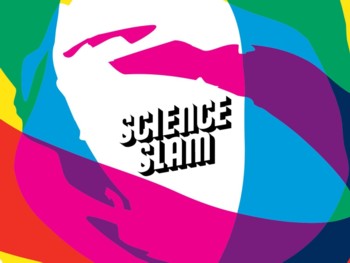 Фонд инфраструктурных и образовательных программ и Всероссийская Ассоциация Science Slam запустили проект Science Slam Nano.В крупных городах России пройдет серия «научных боев», в которых молодые ученые максимально просто и доступно расскажут о своих достижениях. Итоги состязаний будут подведены в финале, который состоится 4 декабря 2017 года в Москве и объединит лучших нанослэмеров страны.Science Slam Nano – это уникальный формат, с помощью которого можно в доступной и увлекательной форме получить представление о нанотехнологиях и их месте в современном мире. Такие состязания помогают увидеть наноиндустрию как перспективную отрасль для самореализации, мотивируют молодёжь активнее получать знания и задумываться о научной карьере.В следующий раз тема нанотехнологий зазвучит на Science Slam в Екатеринбурге и Владивостоке. А в ноябре стартует онлайн-голосование — за возможность выступить в Москве поборются десять лучших нанослэмеров, включая уфимских, а также ученые с Урала и Дальнего Востока. Пятерку финалистов, которая выйдет на сцену московского клуба Red в рамках Science Slam Nano, выберут посетители сайта Nano is my Superpower, который будет запущен в начале ноября.Информация о проекте на сайте Роснано: http://www.rusnano.com/about/press-centre/news/20171004-nanotechnologii-i-rocknroll-scince-slam-startovalГрантовый конкурс 2017-2018 года Фонда В. Потанина04.10.2017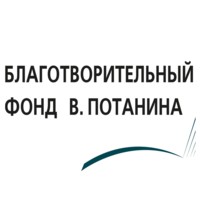 Благотворительный фонд В. Потанина объявляет об открытии Грантового конкурса для преподавателей магистерских программ 2017-2018 учебного года.В конкурсе 2017-2018 года могут принимать участие преподаватели магистерских программ из 75 вузов, в том числе, академические и научные руководители магистерских программ, преподаватели отдельных дисциплин, специальных курсов и семинаров, работающие в вузе-участнике по основному месту работы, по совместительству или по гражданско-правовому договору.По итогам работы экспертных советов будет определено 100 грантополучателей; размер гранта на создание новых магистерских программ и курсов может достигать 500 тысяч рублей. Номинации грантового конкурса ориентированы на создание инновационных образовательных проектов, механизмов обучения, моделей решения социально значимых задач. Расширились возможности межинституциональных коммуникаций: сотрудники других вузов/организаций имеют возможность участвовать в проектах в качестве членов проектной команды.Номинации конкурсаНовая магистерская программа 
Разработка новой магистерской программы (включая междисциплинарные, практико-ориентированные, сетевые или партнерские). Программа должна не только давать слушателям новые знания в предметной области, но и формировать инновационное мышление, социальные компетенции, навыки самоорганизации. Заявителям необходимо обосновать новизну подхода, конкурентность предлагаемой программы и потенциальную востребованность ее выпускников на рынке труда. Программа может быть разработана как на русском, так и на иностранном языке.Новый учебный курс/ новые учебные курсы 
Разработка нового учебного курса/ учебных курсов в рамках действующей магистерской программы. Предлагаемые курсы должны логично дополнять содержание программы и включать инновационную составляющую. Например, охватывать ранее не изучаемые темы, рассматривать последние научные открытия и разработки, перспективы внедрения новейших технологий и методов, включать новые методы обучения, формы индивидуальной и групповой работы и др. Учебный курс/ курсы могут быть разработаны как на русском, так и на иностранном языке.Новый онлайн–курс/новые онлайн - курсы 
Разработка нового онлайн-курса/ новых онлайн-курсов в целях развития академической мобильности обучающихся. Разработка онлайн компонентов для читаемых традиционных (офлайн) курсов с использованием различных форматов (работа с wiki, блогами, форумами, видеоматериалами и др.). Внедрение сетевых онлайн инструментов для читаемых традиционных (офлайн) курсов, в том числе организация консультаций и контроль знаний в режиме реального времени (онлайн тестирование, использование форумов, пабликов, мессенджеров и пр.). Разработка методик и симуляторов для формирования компетенций по созданию, экспертизе, использованию онлайн-курсов. Заявителям необходимо обосновать новизну подхода в создании онлайн- курса/ курсов или в использовании онлайн инструментов. Онлайн - курс/ курсы либо онлайн компонент может быть разработан как на русском, так и на иностранном языке.Новые методы и технологии в обучении 
Внедрение новых методов обучения в рамках читаемых курсов и дисциплин: разработка задач, деловых игр, кейсов, включение проектного и производственного подходов (в том числе с участием других факультетов, вузов, партнерских организаций, бизнеса) и др. Разработка специальных курсов, направленных на формирование у студентов магистратуры дополнительных умений и навыков для достижения результатов (soft skills): инновационного, креативного, системного мышления, презентации и продвижения, междисциплинарного взаимодействия, формирования многопрофильных проектных групп, коммерциализации результатов интеллектуальной деятельности (в том числе через создание малых инновационных предприятий, технопарков, стартапов), социального проектирования и др. Разработка может быть реализована как на русском, так и на иностранном языке.График конкурса:прием заявок: с 4 октября 2017 по 11 декабря 2017экспертиза заявок: с 12 декабря 2017 по 15 марта 2018объявление победителей: не позднее 20 марта 2018.График для победителей конкурса:заключение договоров о гранте с победителями конкурса: до 30 сентября 2018выплата грантов: после подписания договора о гранте, но не ранее 1 июня 2018разработка образовательного продукта: один календарный год с даты подписания договора о грантепредоставление отчетности в Фонд: в течение 30 дней по истечении срока реализации проекта.Объявление конкурса на сайте Фонда: http://stipendia.ru/grantsСтипендиальная программа Владимира Потанина 2017-2018 года04.10.2017Благотворительный фонд В. Потанина объявляет об открытии очередного сезона Стипендиальной программы Владимира Потанина – старейшего проекта Фонда, направленного на поддержку высшего образования в России.В этом году в программе появились новые содержательные элементы и формальные требования, которые создают условия для максимальной реализации творческого и лидерского потенциала ее участников.Реализуя стратегические приоритеты, Фонд выбирает творческих лидеров, профессионалов в своей области, способных инициировать положительные изменения в обществе и нести ответственность за результат этих изменений. На первый план выходит конечный результат.Фонд обновил форму заявки и уточнил критерии стипендиального конкурса: критерии отбора сконцентрированы на оценке реальных результатов соискателей, их личной и социальной ответственности. Размер стипендии увеличен до 20 тысяч рублей.Список вузов-участников 2017/2018 года пополнили Ульяновский государственный университет, Воронежский государственный технический университет, Московский педагогический государственный университет.По итогам работы экспертных советов будет определено 500 стипендиатов, которые получат именную стипендию в сумме 20 тысяч рублей в месяц до конца обучения в вузе. В Стипендиальном конкурсе могут принимать участие студенты 1 и 2 курса магистратуры вузов-участников. Победители конкурса – это профессионалы в своей предметной или научной области. Это творческие личности, способные делиться полученными знаниями и навыками, генерировать идеи, воплощать их в жизнь и брать на себя личную ответственность за результат. Это лидеры, готовые объединить вокруг себя команду и вдохновить ее на достижение общей цели.Именная стипендия в размере 20 000 рублей будет выплачиваться с февраля 2018 года до окончания обучения в магистратуре.Конкурс проходит в два этапа.Первый этап – заочный, на основании письменной заявки, включающей мотивационное письмо и научно-популярное эссе на тему предполагаемой магистерской диссертации.Второй этап – очный, в формате деловых игр, интервью, решения кейсов и других групповых и индивидуальных форм оценки.График конкурса:прием заявок: с 4 октября по 27 ноября 2017
зкспертиза заявок заочного этапа: с 27 ноября по 20 декабря 2017
объявление результатов заочного этапа: 25 декабря 2017
очный этап: один день в период с 22 января по 10 февраля 2018 
подведение итогов конкурса с 15 февраля по 15 марта 2018
объявление победителей: не позднее 20 марта 2018.График для победителей конкурса:заключение договорных отношений с победителями: в течение 45 дней с даты объявления результатов конкурса
выплата стипендий: с февраля 2018 до окончания обучения 
размещение промежуточной отчетности: в течение 14 дней после окончания каждого семестра / триместра / модуля. 
размещение итоговой отчетности: в течение 30 дней после окончания магистратуры. Для участия необходимо подать заявку в электронном виде в личном кабинете на сайте fondpotanin.ru. Заявки на стипендиальный конкурс принимаются до 27 ноября 2017 (включительно).Дополнительную информацию можно получить по тел. +7 (495) 974 3018 или info@fondpotanin.ru.Объявление конкурса на сайте Фонда: http://www.fondpotanin.ru/novosti/2017-10-04/37222077Гранты 2018-2019 гг малым инновационным предприятиям (конкурс BRICS)03.10.2017Фонд содействия инновациям сообщает о приеме заявок для участия в многостороннем конкурсе в рамках программы BRICS (партнеры по международному консорциуму – Бразилия, Индия, Китай, Южная Африка).Конкурс ориентирован на поддержку предприятий, выполняющих перспективные разработки и имеющих зарубежных партнеров, за счет взаимодействия в которыми возможно повысить конкурентоспособность своей продукции и коммерциализовать результаты научно-технической деятельности за счет получения доступа к передовым технологиям и экспертизе, а также возможности вывести свою (а также совместно разработанную) продукцию на зарубежные рынки:Заявки принимаются с 17:00 (мск) 29 сентября 2017 года до 17:00 (мск) 20 декабря 2017 года.Срок рассмотрения не может превышать 180 календарных дней с момента окончания срока приема заявок.Гранты предоставляются малым инновационным предприятиям в размере не более 15 млн рублей при условии софинансирования из собственных и (или) привлеченных средств третьих лиц в размере не менее 50% от суммы гранта. Срок выполнения НИОКР – 24 месяца.Для участия в программе необходимо участие ТРЁХ организаций из ТРЁХ стран (включая Россию).В конкурсе могут принимать участие юридические лица, соответствующие 209-ФЗ от 24.07.2007, находящиеся в Едином реестре субъектов МСП и подавшие заявки с приложением необходимых документов в информационной системе Фонда.Перечень критериев и порядок оценки представлены в Положении о программе: http://fasie.ru/Подать заявку Вы можете через систему АС «Фонд-М» по адресу http://online.fasie.ruОбращаем внимание, что помимо заявки в Фонд, необходимо подать ОБЩУЮ заявку от консорциума на английском языке: http://ams.rfbr.ru/BRICS/ до 28 ноября 2017 года.Просьба внимательно ознакомиться с документами по конкурсу: http://brics-sti.org/index.php?p=new/15Контактное лицо по конкурсу: Левченко Ольга Георгиевна levchenko@fasie.ru +7 (495) 231-38-51Секретариат БРИКС в России: Сорокотяга Ярослав Викторович brics@rfbr.ru +7 499 941 0196Объявление конкурса на сайте Фонда: http://www.fasie.ru/